點選電腦桌面的圖示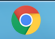 點選左上角的圖示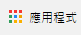 點選圖示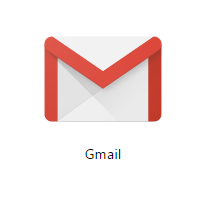 輸入您的完整電子郵件，輸入密碼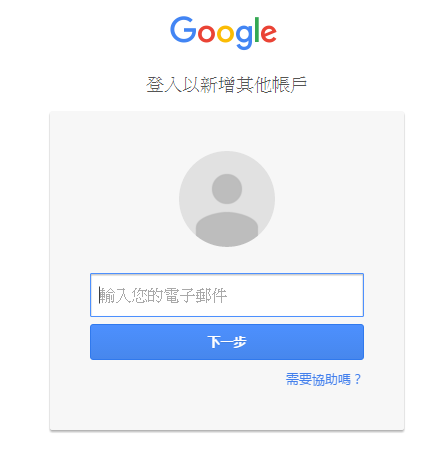 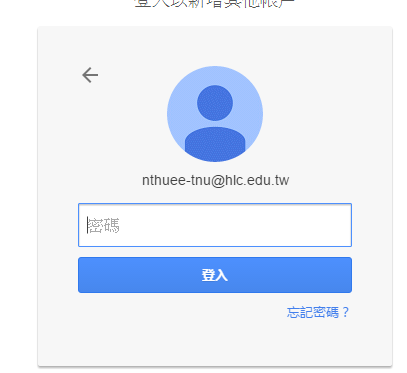 就可以進入您的信箱了喔！